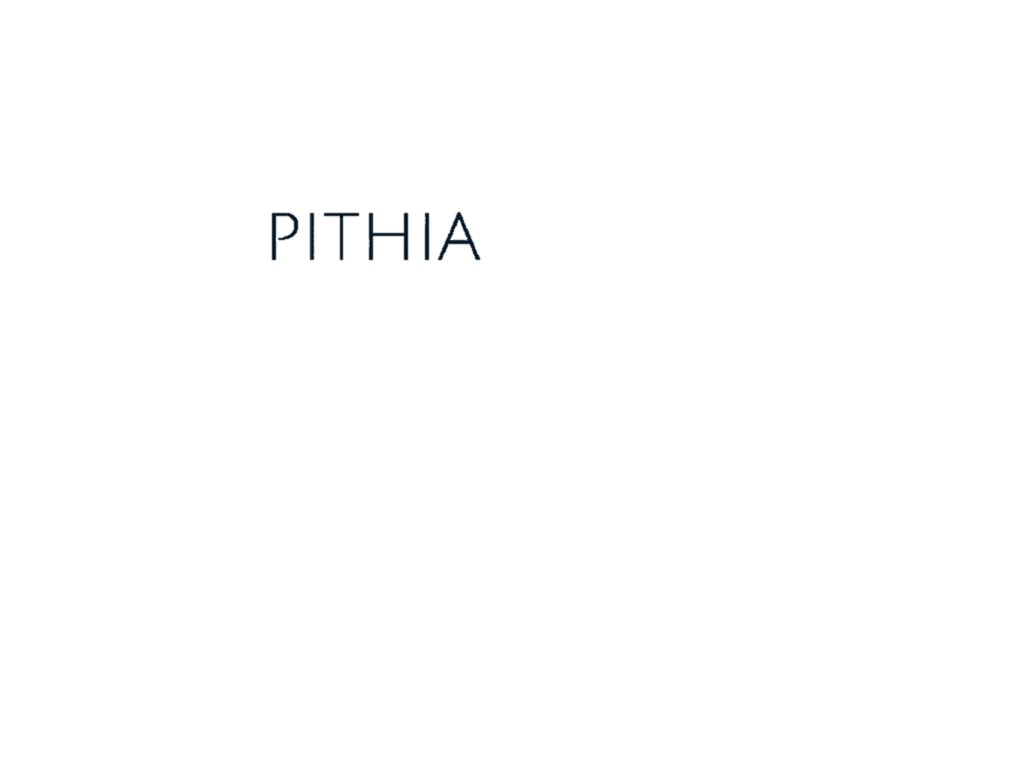 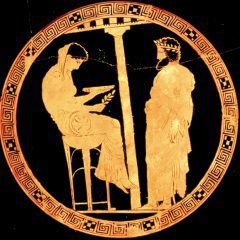 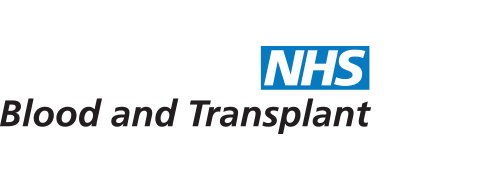 Histopathology (Remuzzi) ReportODT Donor Number						Kidney:	 Left            Right 	Donor Date of BirthDonor HospitalHistopathology Specimen Number  Processing (Scanning) Centre – please select:     GLOMERULI (G)TUBULAR ATROPHY (TA)INTERSTITIAL FIBROSIS (IF)ARTERIES (A)ADEQUACY Adequate (≥ 25 glomeruli AND ≥ 2 arteries) Suboptimal (≥ 25 glomeruli AND 1 artery) Inadequate (< 25 glomeruli and/or 0 arteries)PLEASE SUBMIT COMPLETED REPORT TO ODTHUB.OPERATIONS@NHSBT.NHS.UK (0117 975 7580) AND PITHIA@NHSBT.NHS.UK CURRENT PRACTICE IN CAMBRIDGE WITH REMUZZI SCORE≤4	Single transplant5-6	Dual transplant≥7 	Discard Cambridge Birmingham Edinburgh Leeds Newcastle Royal Free, LondonNumber of glomeruliNumber of globally sclerosed glomeruliPercentage globally sclerosedPlease indicate % TAPlease indicate % TAComplete if % TA is in this category≤5%6-15%16-25%<20% ≥20% 26-35%<20% ≥20% 36-45%46-55%≤50% >50% 56-65%≤50% >50% 66-75%>75%Please indicate % IFPlease indicate % IFComplete if % IF is in this category≤5%6-15%16-25%<20% ≥20% 26-35%<20% ≥20% 36-45%46-55%≤50% >50% 56-65%≤50% >50% 66-75%>75%Number of arteriesREMUZZI SCORE(G + TA + IF + A)=/ 12